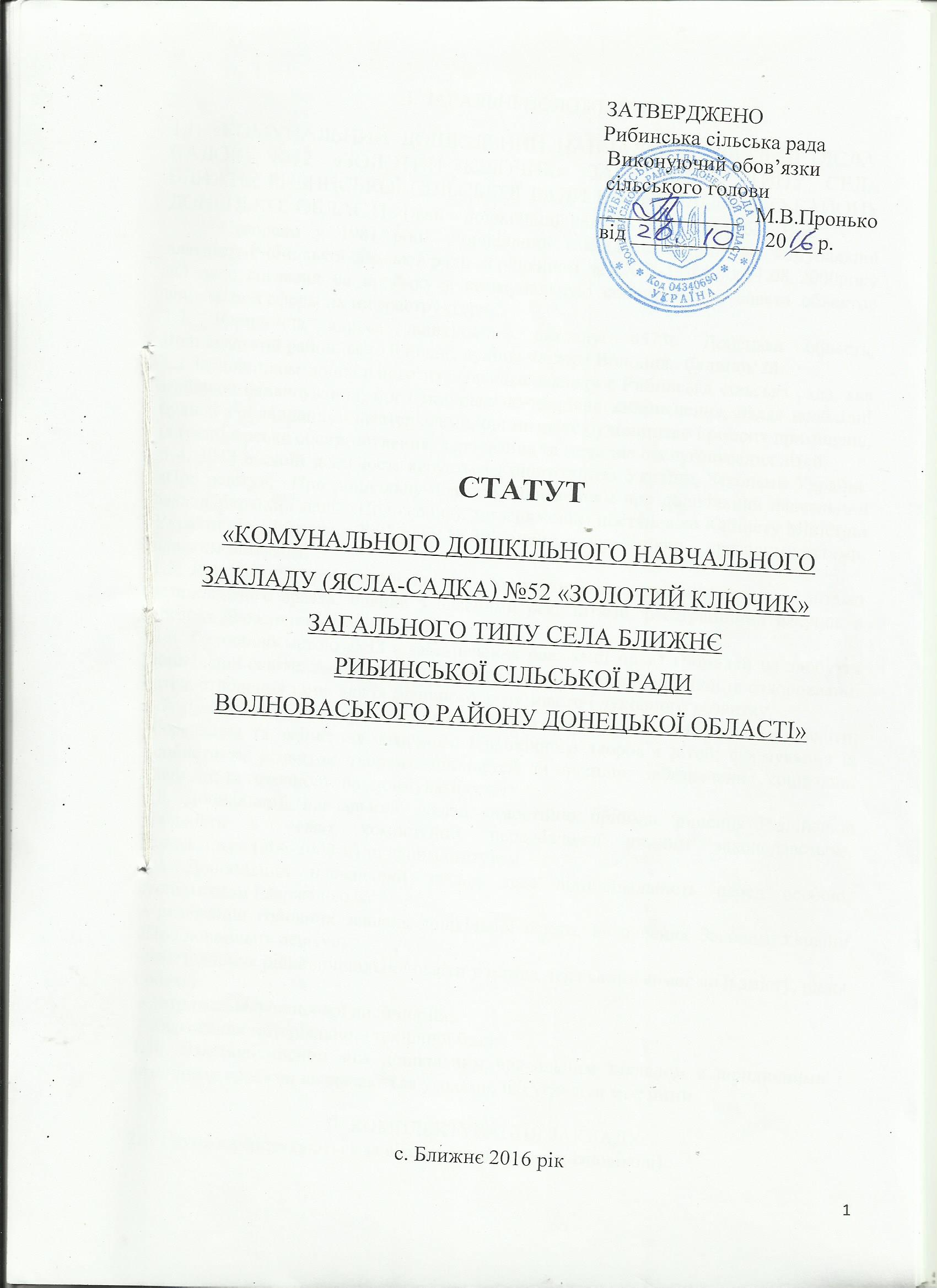 І. ЗАГАЛЬНІ ПОЛОЖЕННЯ1.1. «КОМУНАЛЬНИЙ ДОШКІЛЬНИЙ НАВЧАЛЬНИЙ ЗАКЛАД (ЯСЛА-САДОК) №52 «ЗОЛОТИЙ КЛЮЧИК» ЗАГАЛЬНОГО ТИПУ СЕЛА БЛИЖНЄ РИБИНСЬКОЇ СІЛЬСЬКОЇ РАДИ ВОЛНОВАСЬКОГО РАЙОНУ ДОНЕЦЬКОЇ ОБЛАСТІ» (далі – дошкільний навчальний заклад або ДНЗ). Створено у 1981 році. Дошкільний заклад переданий до комунальної власність Рибинської сільської ради за рішенням № ХХІІІ-13-84 від 31.08. 2000року «О даче согласия на приёмку в коммунальную собственность совета объектов социальной сферы их инфраструктур».1.2. Юридична адреса дошкільного закладу: 85736 Донецька область, Волноваський район, село Ближнє, вулиця Федора Волонця,  будинок 24.1.3.Засновником дошкільного навчального закладу є Рибинська сільська рада, яка здійснює фінансування, його матеріально-технічне забезпечення, надає необхідні будівлі з обладнанням і матеріалами, організовує будівництво і ремонт приміщень, їх господарське обслуговування, харчування та медичне обслуговування дітей. 1.4. ДНЗ в своїй діяльності керується Конституцією України, Законами України: «Про освіту», «Про дошкільну освіту»; Положенням про дошкільний навчальний заклад України ( далі – Положення), затвердженим постановою Кабінету Міністрів України від 12 березня 2003 року № 305, іншими нормативно – правовими актами, власним статутом. 1.5. Дошкільний навчальний заклад є юридичною особою, має печатку і штамп встановленого зразка, бланки з власними реквізитами, реєстраційний рахунок в органах Державного казначейства.  1.6. Головною метою ДНЗ є забезпечення реалізації права громадян на здобуття дошкільної освіти, задоволення потреб громадян у нагляді, догляді та оздоровленні дітей, створення умов для їх фізичного, розумового і духовного розвитку. 1.7. Діяльність ДНЗ направлена на реалізацію основних завдань дошкільної освіти: збереження та зміцнення фізичного і психічного здоров’я дітей; формування їх особистості, розвиток творчих здібностей та нахилів; забезпечення соціальної адаптації та готовності продовжувати освіту. 1.8. Дошкільний навчальний заклад самостійно приймає рішення і здійснює діяльність в межах компетенції, передбаченої чинним законодавством, Положенням (305-2003-п) та даним статутом. 1.9. Дошкільний навчальний заклад несе відповідальність перед особою, суспільством і державою за: - реалізацію головних завдань дошкільної освіти, визначених Законом України «Про дошкільну освіту»; - забезпечення рівня дошкільної освіти у межах державних вимог до її змісту, рівня і обсягу; - дотримання фінансової дисципліни; - збереження матеріально – технічної бази. 1.10. Взаємовідносини між дошкільним навчальним закладом з юридичними і фізичними особами визначаються угодами, що укладені між ними. ІI. КОМПЛЕКТУВАННЯ ЗАКЛАДУ2.1. Групи комплектуються за віковими ознаками  (різновікові). 2.2. Власник може встановлювати межу від нормативів наповнюваність груп     дітьми у ДНЗ. 2.3. Дошкільний заклад має групи з денним режимом перебування дітей. Вихідні дні: субота, неділя, святкові дні.2.4. Групи комплектуються відповідно до нормативів наповнюваності, санітарно - гігієнічних норм і правил утримання дітей у дошкільних навчальних закладах з урахуванням побажань батьків або осіб, які їх замінюють. Наповнюваність груп дітьми становить: для дітей віком від 1 до 3-х років – до 15 осіб;для дітей віком від 3 до 7 років – до 20 осіб;2.5. Прийом дітей до дошкільного навчального закладу здійснюється керівником протягом календарного року при наявності місць та на підставі заяви батьків або осіб, які їх замінюють, медичної карти дитини (Ф 26), свідоцтва про народження, ідентифікаційного коду, документів, що підтверджують право на звільнення плати за харчування, або зменшення її розмірів. 2.6. За дитиною зберігається місце в дошкільному навчальному закладі у разі її хвороби, карантину, санаторного лікування, на час відпустки батьків або осіб, які їх замінюють, а також у літній оздоровчий період (75 днів).2.7. Відрахування дитини з дошкільного навчального закладу може здійснюватись: - за бажанням батьків або осіб, які їх замінюють; - на підставі медичного висновку про стан здоров'я дитини, що виключає можливість її подальшого перебування у дошкільному навчальному закладі даного типу; - у разі несплати без поважних причин батьками або особами, які їх замінюють, плати за харчування дитини протягом двох місяців. 2.8. Адміністрація дошкільного навчального закладу зобов'язана письмово повідомити батьків або осіб, які їх замінюють, про відрахування дитини не менш як за 10 календарних днів. 2.9. Під час прийому дитини до дошкільного закладу завідувач зобов'язаний ознайомити батьків або осіб, які їх замінюють, із Статутом дошкільного закладу, іншими документами, що регламентують його діяльність. 2.10. Дошкільний навчальний заклад здійснює соціально-педагогічний патронат сім'ї з метою забезпечення умов для здобуття дошкільної освіти дітьми дошкільного віку, які потребують корекції фізичного та (або) розумового розвитку, але не відвідують дошкільних закладів, та надання консультаційної допомоги сім'ї. ІІІ. РЕЖИМ РОБОТИ ДОШКІЛЬНОГО НАВЧАЛЬНОГО ЗАКЛАДУ3.1.Дошкільний навчальний заклад працює за п’ятиденним робочим тижнем протягом 10,5 годин. Вихідні дні субота, неділя, святкові дні.3.2. Щоденний графік роботи дошкільного навчального закладу: 7.00 – 17.303.3.Щоденний графік груп дошкільного навчального закладу: - групи загального розвитку :  7.00 – 17.30IV. ОРГАНІЗАЦІЯ НАВЧАЛЬНО – ВИХОВНОГО ПРОЦЕСУ У ДНЗ 4.1. Навчальний рік починається 01 вересня і закінчується 31 травня наступного року. З 01 червня до 31 серпня (оздоровчий період) у закладі проводиться оздоровлення дітей. 4.2. ДНЗ здійснює свою діяльність відповідно до річного плану, який складається на навчальний рік та період оздоровлення. 4.3. План роботи схвалюється педагогічною радою закладу, затверджується керівником закладу і погоджується з відділом освіти Волноваської районної державної адміністрації. План роботи закладу на оздоровчий період погоджується з санітарно – епідеміологічною службою. 4.4. У ДНЗ визначена українська мова навчання і виховання дітей. 4.5. Навчально-виховний процес здійснюється згідно програм рекомендованих до впровадження Міністерством освіти і науки України. Для організації освітнього процесу за пріоритетними напрямами чи проведення інноваційної діяльності заклад має право обирати програму з варіантних, затверджених Міністерством освіти і науки України. 4.6. ДНЗ організовує освітній процес за пріоритетними напрямами, а саме: фізкультурно-оздоровчим, мовленнєвим, еколого-валеологічним, логіко-математичним, художньо-естетичним, гуманітарним. V. ОРГАНІЗАЦІЯ ХАРЧУВАННЯ ДІТЕЙ УДОШКІЛЬНОМУ НАВЧАЛЬНОМУ ЗАКЛАДІ 5.1. Дошкільний навчальний заклад забезпечується продуктами харчування згідно з договорами про закупівлю продуктів харчування між постачальником і головним розпорядником бюджетних коштів в особі міської ради.5.2. Встановлено 3 разове харчування для дітей з 10,5 годинним перебуванням дітей. 5.3. Контроль за організацією та якістю харчування, вітамінізацією страв, закладкою продуктів харчування, кулінарною обробкою, виходом страв, смаковими якостями їжі, санітарним станом харчоблоку, правильністю зберігання, дотримання термінів реалізації продуктів покладається на медичного працівника та  керівника закладу. VI. МЕДИЧНЕ ОБСЛУГОВУВАННЯ ДІТЕЙ У ДНЗ6.1. Медичне обслуговування дітей у дошкільному навчальному закладі здійснюється на безоплатній основі медичними працівниками ДНЗ, і передбачає проведення обов'язкових медичних оглядів. 6.2. До основних обов’язків медичного персоналу відносяться:  - проведення обов’язкових медичних оглядів; контроль за станом здоров’я; - надання невідкладної медичної допомоги на до госпітальному етапі; - організацію заходів для госпіталізації (у разі показань) та інформування про це батьків або осіб, які їх замінюють; - фізичним розвитком дитини; організацією фізичного виховання; - загартуванням; дотриманням санітарно – гігієнічних норм та правил; - режимом та якістю харчування. 6.3. ДНЗ надає приміщення і забезпечує належні умови для роботи медичного персоналу та проведення лікувально-профілактичних заходів.VII. УЧАСНИКИ НАВЧАЛЬНО – ВИХОВНОГО ПРОЦЕСУ7.1. Учасниками навчально-виховного процесу у дошкільному навчальному закладі є:  діти дошкільного віку, керівник, педагогічні працівники, помічники вихователів, медичні працівники, батьки або особи, які їх замінюють. 7.2. За успіхи у роботі встановлюється такі форми матеріального та морального заохочення: преміювання, подяка, грамота.7.3. Права дитини у сфері дошкільної освіти: - безпечні та нешкідливі для здоров’я умови утримання, розвитку, виховання і навчання; - захист від будь - якої інформації, що завдає шкоди її здоров’ю, моральному та духовному розвитку; - захист від будь - яких форм експлуатації дітей, які шкодять здоров’ю дитини, а також фізичного та психічного насильства, приниження її гідності; - здоровий спосіб життя. 7.4. Права батьків або осіб які їх замінюють: - обирати та бути обраними до органів громадського самоврядування закладу; - звертатися до відповідних органів управління освітою з питань розвитку, виховання і навчання своїх дітей; - брати участь в покращенні організації навчально - виховного процесу та зміцнені матеріально - технічної бази закладу; - захищати законні інтереси своїх дітей у відповідних державних органах і суді; Батьки або особи, які їх замінюють, зобов’язані: - своєчасно вносити плату за харчування та утримання дитини у встановленому порядку; - своєчасно повідомляти заклад про можливість відсутності або хвороби дитини; - слідкувати за станом здоров’я дитини; 7.5. На посаду педагогічного працівника дошкільного навчального закладу призначається особа, яка має відповідну вищу педагогічну освіту, а також стан здоров'я якої дозволяє виконувати професійні обов'язки. 7.6. Трудові відносини регулюються законодавством України про працю, Законами  України "Про освіту" ( 1060-12 ),  "Про дошкільну освіту" ( 2628-14 ) іншими нормативно-правовими актами, прийнятими відповідно до них, правилами внутрішнього трудового розпорядку.7.7. Педагогічні працівники дошкільного навчального закладу мають право: - на вільний вибір педагогічно доцільних форм, методів і засобів роботи з дітьми; - брати участь у роботі органів самоврядування закладу; - на підвищення кваліфікації, участь у методичних об'єднаннях, нарадах тощо; - на соціальне та матеріальне забезпечення відповідно до законодавства; - об'єднуватися у професійні спілки та бути членами інших об'єднань громадян, діяльність яких не заборонена законодавством; - на захист професійної честі та власної гідності. 7.8. Педагогічні працівники дошкільного навчального закладу зобов'язані: - виконувати статут, правила внутрішнього розпорядку, умови трудового договору; - дотримуватися педагогічної етики, норм загальнолюдської моралі, поважати гідність дитини та її батьків;  - забезпечувати емоційний комфорт, захист дитини від будь-яких форм експлуатації та дій, які шкодять її здоров'ю, а також від фізичного та психологічного насильства. - брати  участь  у  роботі  педагогічної ради та інших заходах, пов'язаних   з   підвищенням   професійного   рівня,  педагогічної майстерності, загальнополітичної культури	- виконувати накази та розпорядження керівництва;	- інші обов'язки, що не суперечать законодавству України.7.9. Педагогічні та  інші працівники приймаються на роботу до дошкільного закладу завідуючим.7.10.  Працівники дошкільного закладу несуть відповідальність за збереження життя,  фізичне і психічне здоров'я дитини згідно із законодавством.7.11. Працівники ДНЗ у відповідності до ст. 26 Закону України «Про забезпечення санітарного та епідемічного благополуччя населення» проходять періодичні безоплатні медичні огляди. 7.12. Педагогічні працівники дошкільних навчальних закладів підлягають атестації, яка здійснюється відповідно до Типового положення про атестацію педагогічних працівників України, затвердженого наказом Міністерства освіти і науки України від 06 жовтня 2010 року та зареєстрованого у Міністерстві юстиції України 14 грудня 2010 року за № 1255/1855 та є обов'язковою і здійснюється один раз на п'ять років. 7.13. Педагогічні працівники, які систематично порушують статут, правила внутрішнього розпорядку закладу, не виконують посадових обов’язків, умови колективного договору або за результатами атестації, не відповідають займаній посаді, звільнюються з роботи відповідно до чинного законодавства. VIIІ. УПРАВЛІННЯ ДОШКІЛЬНИМ НАВЧАЛЬНИМ ЗАКЛАДОМ8.1. Управління ДНЗ здійснює відділ освіти Волноваської районної державної адміністрації. 8.2. Безпосереднє керівництво роботою закладу здійснює його завідуючий, який призначається і звільняється з посади начальником відділу освіти Волноваської районної державної  адміністрації з дотриманням чинного законодавства. Керівник дошкільного закладу: - відповідає за реалізацію завдань дошкільної освіти, визначених Законом України «Про дошкільну освіту», та забезпечення рівня дошкільної освіти у межах державних вимог до змісту і обсягу; - здійснює керівництво і контроль за діяльністю ДНЗ; - діє від імені ДНЗ, представляє його в усіх державних і інших органах, установах і організаціях, укладає угоди з юридичними та фізичними особами; - розпоряджається в установчому порядку майном дошкільного навчального закладу; і відповідає за збереження його матеріально - технічної бази; - приймає на роботу та звільнює з роботи працівників дошкільного навчального закладу; - видає у межах своєї компетенції накази та розпорядження, контролює їх виконання; - контролює організацію харчування і медичного обслуговування дітей; - затверджує правила внутрішнього трудового розпорядку, посадові інструкції працівників за погодженням з профспілковим комітетом; - забезпечує дотримання санітарно – гігієнічних, протипожежних норм і правил, техніки безпеки, вимог безпечної життєдіяльності дітей і працівників; - контролює відповідність застосованих форм, методів і засобів розвитку, виховання і навчання дітей їх віковим, психофізіологічним особливостям, здібностям і потребам; - підтримує ініціативу щодо вдосконалення освітньої роботи, заохочує творчі пошуки, дослідницько – експериментальну роботу педагогів;- організує різні форми співпраці з батьками або особами, що їх замінюють; - щороку звітує про навчально – виховну, методичну, економічну і господарську діяльність закладу на загальних зборах колективу та батьків, або осіб які іх замінюють. 8.3. Постійно діючий колегіальний орган у закладі - педагогічна рада. До складу педагогічної ради входять: керівник, педагогічні працівники, медичні працівники, інші спеціалісти, можуть входити голови батьківських комітетів. Запрошеними з правом дорадчого голосу можуть бути представники громадських організацій, педагогічні працівники загальноосвітніх навчальних закладів, батьки або особи що їх замінюють.  Головою педагогічної ради є завідувач дошкільним навчальним закладом. Педагогічна рада ДНЗ: - розглядає питання навчально – виховного процесу та приймає відповідні рішення; - організує роботу щодо підвищення кваліфікації педагогічних працівників, розвитку їх творчої ініціативи, впровадження досягнень науки, передового педагогічного досвіду; - приймає рішення з інших питань професійної діяльності педагогічних працівників. Робота педагогічної ради планується довільно відповідно до потреб ДНЗ. Кількість засідань педагогічної ради складає не менше 4 –х на рік, та визначається в річному плані. 8.4. Органом громадського самоврядування ДНЗ є загальні збори колективу та батьків або осіб, які їх замінюють, де: - заслуховують звіт керівника з питань статутної діяльності ДНЗ, звіт голови ради закладу, дають їй оцінку шляхом таємного голосування; - обирають раду ДНЗ, її членів і голову, встановлюють терміни її повноважень; - розглядають питання навчально – виховної, методичної та фінансово – господарської діяльності ДНЗ; - затверджують основні напрями вдосконалення роботи і розвитку ДНЗ; - приймають Статут, зміни і доповнення до нього. Загальні збори скликаються не рідше одного разу на рік. Рішення загальних зборів приймаються простою більшістю голосів від загальної кількості присутніх. 8.5. У період між загальними зборами діє рада ДНЗ. Кількість засідань ради визначається за потребою. Засідання ради є правомірним, якщо в ньому бере участь не менше двох третин її членів. До складу ради обираються пропорційно представники від педагогічного колективу і батьків або осіб що їх замінюють. Рада організовує виконання рішень загальних зборів, розглядає питання поліпшення умов для здобуття дошкільної освіти, зміцнення матеріально – технічної бази, вносить пропозиції щодо морального і матеріального заохочення учасників навчально – виховного процесу, погоджує зміст і форми роботи з педагогічної освіти батьків. 8.6. У дошкільному закладі може створюватись і діяти піклувальна рада – орган самоврядування, який формується з представників органів місцевого самоврядування, підприємств, установ, навчальних закладів, організацій, окремих громадян з метою залучення громадськості до вирішення проблем освіти, забезпечення сприятливих умов ефективної  роботи дошкільного закладу.Піклувальна рада (у складі 7-15 осіб) створюється за рішенням загальних зборів або ради дошкільного закладу. Члени піклувальної ради обираються на загальних зборах дошкільного закладу і працюють на громадських засадах. Очолює піклувальну раду голова, який обирається шляхом голосування на її засіданні з числа членів піклувальної ради. Кількість засідань – не менше ніж чотири рази на рік. Основними завданнями піклувальної ради є:- співпраця з органами місцевого самоврядування, підприємствами, установами,організаціями, навчальними закладами, окремими громадянами, спрямована на поліпшення умов утримання дітей у дошкільному закладі; - сприяння зміцненню матеріально-технічної, культурно-спортивної, оздоровчої  бази дошкільного закладу; - сприяння залученню додаткових джерел фінансування дошкільного закладу; - стимулювання творчої праці педагогічних працівників; - сприяння організації та проведення заходів, спрямованих на охорону життя та здоров’я  учасників навчально-виховного процесу; - організація дозвілля і оздоровлення дітей та працівників дошкільного закладу; - всебічне зміцнення зв’язків між родинами дітей та дошкільним закладом; - сприяння соціально-правовому захисту учасників навчально-виховного процесу.IX. МАЙНО ДОШКІЛЬНОГО НАВЧАЛЬНОГО ЗАКЛАДУ9.1. Матеріально-технічна база дошкільного навчального закладу включає будівлі, споруди, земельну ділянку, комунікації, інвентар, обладнання, вартість яких відображено у балансі централізованої бухгалтерії Рибинської сільської ради.9.2.  Майно є комунальною власністю  Рибинської сільської ради та закріплюється за ним на праві оперативного управління.9.3. Майно не підлягає приватизації. 9.3. Вартість основних фондів та інших матеріальних цінностей відображається в балансі центральної бухгалтерії Рибинської сільської ради.X. ФІНАНСОВО – ГОСПОДАРСЬКА ДІЯЛЬНІСТЬ ДНЗ10.1. Джерелом фінансування ДНЗ є кошти: - міського бюджету; - інші кошти, не заборонені законодавством України.10.2. ДНЗ за погодженням із власником має право: - придбавати, орендувати необхідне йому обладнання та інше майно; - отримувати допомогу від підприємств, установ, організацій або фізичних осіб; - здавати в оренду приміщення, споруди, обладнання юридичним та фізичним особам для провадження освітньої діяльності згідно із законодавством. 10.3. Статистична звітність Ф № 85-к про діяльність ДНЗ здійснюється відповідно до законодавства. 10.4. Порядок ведення діловодства і бухгалтерського обліку в ДНЗ визначається законодавством, нормативно – правовими актами Міністерства освіти і науки України та інших центральних органів виконавчої влади, яким підпорядковується ДНЗ. За рішенням власника ДНЗ бухгалтерський облік здійснюється через централізовану бухгалтерію Рибинської сільської ради.XI. КОНТРОЛЬ ЗА ДІЯЛЬНІСТЮ ДНЗ11.1. Основною формою контролю за діяльністю ДНЗ є державна атестація, що проводиться один раз на десять років у порядку, встановленому Міністерством освіти і науки України. 11.2. Контроль за дотриманням ДНЗ державних вимог щодо змісту, рівня й обсягу дошкільної освіти здійснюється відділом освіти Волноваської районної державної адміністрації та іншими контролюючими державними установами.11.3. Зміст, форми та періодичність контролю, не пов’язаного з навчально- виховним процесом засновник, Рибинська сільська рада, залишає за собою. XII. ПРИПИНЕННЯ ДІЯЛЬНОСТІ ДНЗРеорганізація або ліквідація дошкільного навчального закладу здійснюється відповідно до законодавства України.		Завідувач ДНЗ № 52   ________________ І.В. Білоус                   